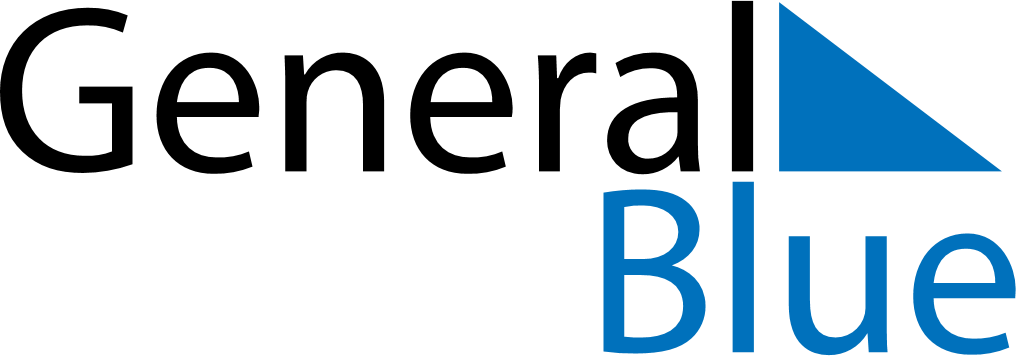 March 2025March 2025March 2025South KoreaSouth KoreaSundayMondayTuesdayWednesdayThursdayFridaySaturday1Independence Movement Day2345678910111213141516171819202122232425262728293031